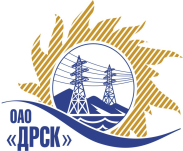 Открытое акционерное общество«Дальневосточная распределительная сетевая  компания»(ОАО «ДРСК»)24.03.2014 г.   							                    № 02-02-19-211Организатор (Заказчик) запроса предложений - ОАО «Дальневосточная распределительная сетевая компания» (далее ОАО «ДРСК») (почтовый адрес: 675000, г. Благовещенск, ул. Шевченко 28, тел./факс: 8 (4162) 397-242, e-mail:  okzt1@drsk.ru)   настоящим извещает потенциальных участников открытого запроса предложений на  право заключения Договора на выполнение работ с разбивкой на  лоты- лот 1  -  Ремонт  ВЛ-110 кВ Тамбовка-Узловая, ВЛ-35 кВ Лазо-Садовое, Дим-Полтавка, ВЛ-10 кВ Ф.5 Куропатино,- лот 2  -  Ремонт ВЛ-10/0,4 кВ от ТП 32-15 с. Мазаново,- лот 3 -   Ремонт ВЛ-10/0,4 кВ от ТП 75 г. Свободный, объявленного извещением от 12.03.2014 № 203/УР, о внесении изменений в Извещение и Закупочную документацию. Пункт 9 Извещения читать в следующей редакции: … Срок окончания приема предложений - 13:00 часов местного времени (07:00 часов Московского времени) «27» марта 2014 года.Пункт 10 Извещения читать в следующей редакции: Организатор открытого запроса предложений проведет процедуру вскрытия конвертов с предложениями Участников в 13:00 часов местного времени (07:00 часов Московского времени)  «28» марта 2014 года на ЭТП в порядке, предусмотренном регламентом ЭТП.Пункт 4.1.19 Закупочной документации читать в следующей редакции: … Дата окончания подачи предложений Участников (ставок на ЭТП): 13:00 Благовещенского времени (07:00 часов Московского времени)  «27» марта 2014 года.Пункт 4.1.21 Закупочной документации читать в следующей редакции: … Вскрытие конвертов с предложениями Участников состоится в 13:00 Благовещенского времени (07:00 часов Московского времени) «28» марта 2014 года на ЭТП в порядке, предусмотренном регламентом ЭТП.Председатель Закупочной комиссииОАО «ДРСК»	                                                                                                В.А. ЮхимукИсп. Чувашова О.В. тел.(416-2) 397-242okzt1@drsk.ruИЗВЕЩЕНИЕ О ВНЕСЕНИИ ИЗМЕНЕНИЙ В ИЗВЕЩЕНИЕ И ЗАКУПОЧНУЮ ДОКУМЕНТАЦИЮ закупка 1411